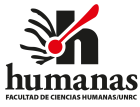 Ciudad de Río Cuarto, DIA de MES de AÑOSR. SECRETARIO TÉCNICOFACULTAD DE CIENCIAS HUMANASPROF …S                            /                             DDe mi mayor consideración:Me dirijo a Usted a los efectos de solicitar xxxxx días de viático para el/la Prof. XXXXXX (DNI xx.xxx.xxx), según el siguiente detalle. Motivo: Lugar:Fecha: Pasajes:Equivalente pasaje:Salida: lugar, fecha, horario.Regreso: Río Cuarto, fecha, horario.Este pedido cuenta con aprobación por parte del Consejo Departamental en sesión del xx/xx/AÑO.Sin otro particular, aprovecho la ocasión para saludar a Usted muy atentamente.Firma y sello autoridad departamental